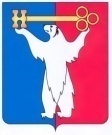 АДМИНИСТРАЦИЯ ГОРОДА НОРИЛЬСКАКРАСНОЯРСКОГО КРАЯПОСТАНОВЛЕНИЕ04.08.2022				       г. Норильск					№ 442О внесении изменения в постановление Администрации города Норильска
от 19.01.2017 № 28В целях урегулирования оплаты труда отдельных руководителей муниципальных унитарных предприятий муниципального образования город Норильск, руководствуясь статьей 145 Трудового кодекса Российской Федерации,ПОСТАНОВЛЯЮ:1. Внести в Положение об условиях оплаты труда руководителей муниципальных унитарных предприятий муниципального образования город Норильск, утвержденное постановлением Администрации города Норильска
от 19.01.2017 № 28 (далее – Положение), следующее изменение:1.1. Дополнить Положение пунктом 3.3.1 следующего содержания:«3.3.1. Критерии для выплаты премии по результатам работы за месяц руководителям отдельных предприятий, предусмотренные пунктом 3.3 настоящего Положения, могут определяться (детализироваться) отдельным правовым актом Администрации города Норильска в зависимости от производственной деятельности предприятий.».Глава города Норильска					                                  Д.В. Карасев